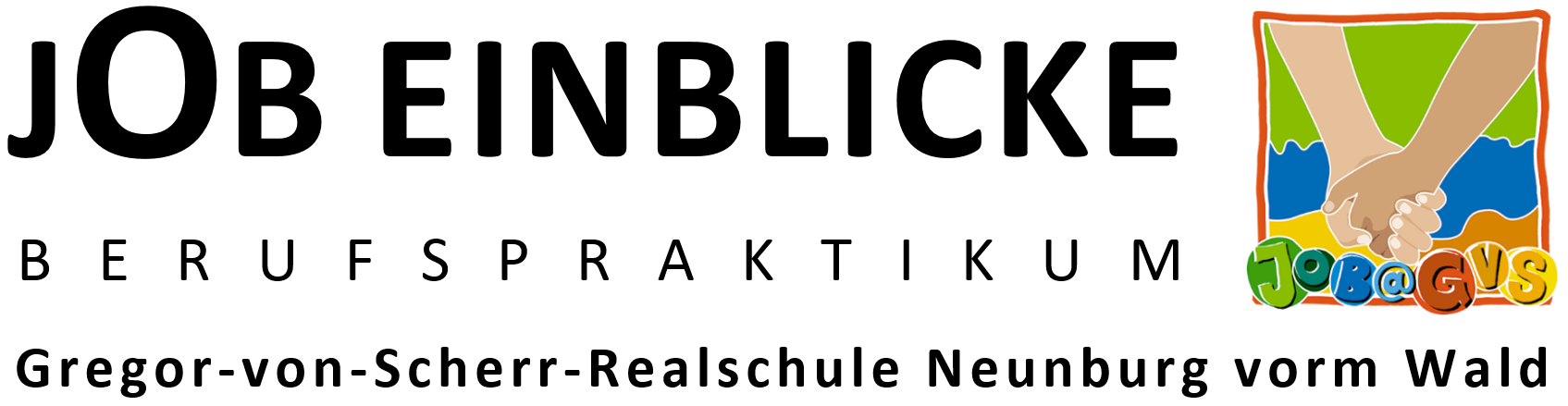 Bewertungsbogen für den Praktikanten _______________________________________Betrieb:		__________________________________________________________________Ausbildungsberuf:	__________________________________________________________________Praktikumszeitraum:	__________________________________________________________________Allgemeine SchlüsselkompetenzenBerufsbezogene Kompetenzen (Bitte tragen Sie die für das Berufsbild notwendigen Kompetenzen, wie bspw. handwerkliches Geschick, räumliches Denken, logisches Schlussfolgern,  etc., handschriftlich ein)Hinweis: Bitte berücksichtigen Sie bei den Bewertungen das Alter bzw. den Ausbildungsstand des Praktikanten. Bei schlechteren Beurteilungen möchten wir Sie bitten, dem Praktikanten dies in einem persönlichen Gespräch nochmals zu erläutern, so dass er diese Negativbeurteilung besser verarbeiten kann und zudem erfährt, wie er seine Defizite in bestimmten Bereichen beheben kann.1 – Fertigkeiten sind bereits in sehr hohem Maße ausgeprägt   2 – bereits gut ausgeprägte Fertigkeiten   3 – Kompetenz ist durchaus zufriedenstellend   4 – Fertigkeiten können noch zufriedenstellen   5 – es sind deutliche Defizite erkennbar   6 – es sind erhebliche / sehr große Defizite vorhandenStempel und Unterschrift des Praktikumsbetriebs						Unterschrift der betreuenden LehrkraftKommunikationsfähigkeit123456KommunikationsfähigkeitTeamfähigkeit123456TeamfähigkeitMedienkompetenz123456MedienkompetenzZuverlässigkeit123456ZuverlässigkeitSelbstständigkeit/Eigenverantwortlichkeit123456Selbstständigkeit/Eigenverantwortlichkeit123456123456123456123456123456